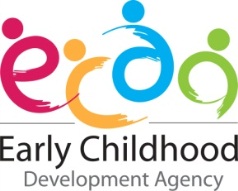 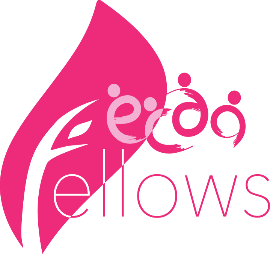 Official Application Form – ECDA Fellows Programme*Please delete as appropriate.Annex A – ECDA Fellows
Duties and Obligations of ECDA FellowsFunctionsThe ECDA Fellow shall commit an average of one hundred (100) hours per year to the programme during his/her period of appointment, serving in such sector-level roles and carrying out such sector-level responsibilities as approved by ECDA. Service Period and Professional Development The ECDA Fellow is appointed for a period of three (3) years, commencing from the date as stated on the Letter of Appointment (by which he/she accepts his/her appointment as an ECDA Fellow)  (“the date of appointment”). However, this 
3-year period is subject to confirmation by ECDA after the first year of service. If ECDA does not confirm the ECDA Fellow’s appointment after the first year of service, commencing from the date of appointment, the ECDA Fellow’s appointment will be considered as terminated.Each ECDA Fellow must attend a two (2)-week full-time milestone course within the first year of service. However, he/she need not do so if he/she has attended this course in a previous period of service as an ECDA Fellow. In addition, ECDA may offer supplementary professional development courses to ECDA Fellows as part of the programme, all of which the ECDA Fellows should use their best endeavours to attend.ECDA may, from time to time, request that the ECDA Fellow attend engagement sessions with ECDA and/or with other ECDA Fellows, all of which the ECDA Fellows should use their best endeavours to attend. Service Recognition AllowanceAn annual Service Recognition Allowance (“SRA”) of S$9,000 will be paid to the ECDA Fellow in recognition of his/her contributions upon satisfactory fulfilment of his/her roles and responsibilities as an ECDA Fellow, including the completion of the stipulated hours of service for that year (as stated in paragraph 1 above). The exact timing of the payment of the SRA and the assessment of whether the ECDA Fellow has satisfactorily fulfilled all his/her roles and responsibilities as an ECDA Fellow shall be determined by ECDA in its sole discretion. Rules of Conduct The ECDA Fellow shall not make reference to his/her appointment as an ECDA Fellow in:marketing and/or publicising the services of the pre-school centre or operator at/by which he/she is employed; and  making any public statement or comments about ECDA and the ECDA Fellows programme, including his/her sector-level roles and responsibilities, without ECDA’s prior written approval. If the ECDA Fellow makes any public statement or comments about ECDA and the ECDA Fellows programme in his/her private capacity, i.e. without making reference to his/her appointment as an ECDA Fellow, he/she should nonetheless make it clear that the views he/she expresses are made in his/her private capacity, and that he/she is not representing the views of any Government department, including ECDA. Conflicts of InterestThe ECDA Fellow is required to declare to ECDA in writing any actual or potential conflicts of interest in the course of performing his/her duties as an ECDA Fellow, as soon as he/she is aware of such conflict.ConfidentialityThe ECDA Fellow must ensure that he/she keeps confidential any information which ECDA has provided him/her in any document or correspondence marked as confidential, or which ECDA has informed him/her either verbally or in writing is confidential. He/she must not disclose the confidential information to any third party by any means or in any form without the written permission of ECDA. This confidentiality requirement shall continue indefinitely, except for information which becomes public knowledge, even after the ECDA Fellow is no longer on the programme.ECDA may keep copies of and use all materials produced by ECDA Fellows for the programme for such purposes and in such manner as it sees fit (including but not limited to educational and publicity purposes, e.g. publishing the materials on websites, using them for workshops, conferences etc.) without seeking the permission of the ECDA Fellows. However, ECDA will acknowledge the ECDA Fellow who created the materials when using them. LiabilityECDA takes no responsibility for any loss or damage, cost or expense of any nature whatsoever which may be incurred by the ECDA Fellow while carrying out his/her roles and responsibilities under this Agreement, except for death and personal injury resulting from the Government’s own or any of its employees’ or agents’ negligence. TerminationIn the event that the ECDA Fellow fails to abide by any of the terms of reference, ECDA reserves the right to:revoke/terminate the ECDA Fellow from the programme immediately; remove any references to the ECDA Fellow (e.g. name) from its website and from any other publication it may use to promote the ECDA Fellows programme; andmake known such revocation/termination to any party it sees fit.CHECKLISTPlease ensure that all required documents are completed and submitted in the following order:Please complete ALL items in the Official Application Form and Appendices. For items that are not applicable, please indicate ‘N.A’. If you miss out any information requested in these materials, your application may be rejected at ECDA’s sole discretion.IMPORTANT NOTESApplicant should ensure that the Application Form and all supporting documents are:In English or accompanied by translation in English. Submitted in softcopy in the required format to ecda_pp@ecda.gov.sg by 
18 Sep 2020, Fri, 5pm. Total file size should not exceed 20mb.An acknowledgement email will be sent within 3 working days to confirm receipt of application. Please note the following terms & conditions:ECDA reserves the right to reject applications which are late, incomplete, inaccurate, or submitted in hardcopy.ECDA may request for additional information from the Applicant and/or arrange for one or more site visits to the Applicant’s Centre, if it is needed to assess the application. ECDA reserves the right to reject the application, if the additional information is not provided and/or the Centre rejects ECDA’s request of site visit.ECDA reserves the right to disqualify and/or reject or revoke any application which has been accepted, at any time, if it finds the application to be incomplete (i.e. required fields left blank, required items/materials not submitted) or inaccurate (i.e. the information provided in any of the submitted materials is incorrect or untrue, or any document submitted is found to be inauthentic (not issued by the purported maker of the document) or amended without authorisation (by the maker of the document)).ECDA’s decision on the acceptance / rejection of application is final and further appeals will not be entertained. PERSONAL DETAILSPERSONAL DETAILSPERSONAL DETAILSPERSONAL DETAILSPERSONAL DETAILSPERSONAL DETAILSPERSONAL DETAILSPERSONAL DETAILSFull Name as in NRIC / Passport (Please underline surname):Full Name as in NRIC / Passport (Please underline surname):Full Name as in NRIC / Passport (Please underline surname):Full Name as in NRIC / Passport (Please underline surname):Full Name as in NRIC / Passport (Please underline surname):Full Name as in NRIC / Passport (Please underline surname):Full Name as in NRIC / Passport (Please underline surname):PhotographNRIC / FIN No.: NRIC / FIN No.: NRIC / FIN No.: Nationality:Nationality:Nationality:Nationality:PhotographDate of Birth (dd/mm/yyyy):Date of Birth (dd/mm/yyyy):Date of Birth (dd/mm/yyyy):Place of Birth:Place of Birth:Place of Birth:Place of Birth:PhotographTel (Home): Tel (Home): Tel (Home): Home Address:Home Address:Home Address:Home Address:Home Address:Tel (Mobile):Tel (Mobile):Tel (Mobile):Email Address:Email Address:Email Address:Email Address:EMPLOYMENT DETAILSEMPLOYMENT DETAILSEMPLOYMENT DETAILSEMPLOYMENT DETAILSEMPLOYMENT DETAILSEMPLOYMENT DETAILSEMPLOYMENT DETAILSEMPLOYMENT DETAILSName of Centre / Organisation: Name of Centre / Organisation: Name of Centre / Organisation: Contact No. (Office):Contact No. (Office):Contact No. (Office):Email Address (if different from above):Email Address (if different from above):Email Address (if different from above):Date Joined Centre /Organisation (dd/mm/yyyy):Date Joined Centre /Organisation (dd/mm/yyyy):Date Joined Centre /Organisation (dd/mm/yyyy):Current Designation:No. of Years in Current Position:No. of Years in Current Position:Experience in Singapore Pre-School Accreditation Framework (SPARK) Certification ProcessExperience in Singapore Pre-School Accreditation Framework (SPARK) Certification ProcessExperience in Singapore Pre-School Accreditation Framework (SPARK) Certification ProcessExperience in Singapore Pre-School Accreditation Framework (SPARK) Certification ProcessYes              No   Yes              No   Yes              No   Yes              No   EMPLOYMENT HISTORY (in chronological order)EMPLOYMENT HISTORY (in chronological order)EMPLOYMENT HISTORY (in chronological order)EMPLOYMENT HISTORY (in chronological order)EMPLOYMENT HISTORY (in chronological order)EMPLOYMENT HISTORY (in chronological order)EMPLOYMENT HISTORY (in chronological order)EMPLOYMENT HISTORY (in chronological order)Name of OrganisationName of OrganisationFrom (Date)To (Date)To (Date)Designation and Brief Description of Job DutiesDesignation and Brief Description of Job DutiesDesignation and Brief Description of Job DutiesProfessional Qualifications and Other Educational CertificatesProfessional Qualifications and Other Educational CertificatesProfessional Qualifications and Other Educational CertificatesProfessional Qualifications and Other Educational CertificatesProfessional Qualifications and Other Educational CertificatesName of Institution From (Date)To (Date)Highest Professional Qualification / Certification Attained Highest Professional Qualification / Certification Attained Academic Qualifications Academic Qualifications Academic Qualifications Academic Qualifications Academic Qualifications Name of InstitutionFrom (Date)To (Date)Highest Academic Qualification AttainedHighest Academic Qualification AttainedInvolvement in Professional Associations/ OrganisationsInvolvement in Professional Associations/ OrganisationsInvolvement in Professional Associations/ OrganisationsInvolvement in Professional Associations/ OrganisationsInvolvement in Professional Associations/ OrganisationsName of Associations/ OrganisationPositionPositionFrom (Date)To (Date)ACHIEVEMENTS AND AWARDSACHIEVEMENTS AND AWARDSACHIEVEMENTS AND AWARDSAchievement / AwardDate Date  Additional Information and Declaration Additional Information and Declaration Additional Information and DeclarationPlease check:Please check:YesNoHave you suffered, or are you suffering from any medical condition, illness, disease, mental illness, substance dependence or physical impairment? (a) Do you have a criminal record in Singapore? Have you been convicted in a court of law in any other country (excluding parking offences or criminal records disclosed above)? Have you been charged with any offence in a court of law in Singapore or in any other country for which the outcome is pending (excluding parking offences)?Are you aware of being under any current police investigations in Singapore or in any other country following allegations made against you?Have you been or are you under any financial embarrassment i.e. (a) an undischarged bankrupt; (b) a judgment debtor; (c) have unsecured debts and liabilities of more than 3 months of your last-drawn pay; or (d) have signed a promissory note or an acknowledgement of indebtedness?Do you have the intention to apply for foreign citizenship/foreign permanent residence within the next one year? Have you broken any bond, left an employer without serving your period of moral obligatory service, or are you currently serving any bond or moral obligatory service (e.g. bonds associated with scholarships or obligatory service related to training awards or no-pay leave, etc)? If you have answered ‘Yes’ to any of the questions above, please elaborate:If you have answered ‘Yes’ to any of the questions above, please elaborate:If you have answered ‘Yes’ to any of the questions above, please elaborate:I would like to apply for the ECDA Fellows programme. I agree to the terms and conditions of the programme, as stated in Section 2 above.For the purpose of assessing my application, which includes verifying the information that I have provided in the application (“the Information”), I consent to ECDA:using the Information as it sees fit;disclosing the Information to any source, whether Government or non-Government; andcollecting any other information about me that ECDA requires from any source, whether Government or non-Government.  If my application is accepted, I agree to fulfil all the duties and obligations required by the programme, as set out in Annex A. I declare that all the information given by me in this application form, including any sheets attached are true to the best of my knowledge and I have not wilfully suppressed any material fact. 	                    (Name)                                                                (Date)